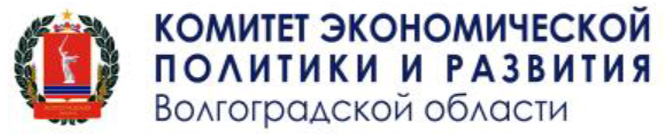 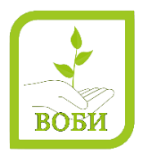 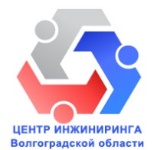 «Бухгалтерский учет для руководителя на производственном предприятии»Целевая аудитория:Для собственников бизнеса, желающих повысить прибыль компании;Для руководителей, финансовых директоров, топ-менеджеров, желающих выстроить эффективную работу организации;Для бухгалтеров, желающих взглянуть на свою работу со стороны собственника предприятия;Спикер: Пономарева Лариса АлександровнаДата проведения:       8 декабря  2017 годаВремя проведения:  10.00 – 17.00Место проведения: Место проведения: г. Волгоград, ул. 50 лет Октября. Музейно-выставочный центрУЧАСТИЕ БЕСПЛАТНОЕ, регистрация на мероприятие обязательнаПрограмма семинараПредварительная регистрация: - по телефону +7-927- 510-35-83- по электронной почте: 503-583@mail.ru
Мероприятие проводится в рамках реализации Государственной программы Волгоградской области по поддержке малого и среднего предпринимательства.
Организатор: Центр инжиниринга Волгоградской области, структурное подразделение Волгоградского областного бизнес-инкубатора9.30 – 10.00 Регистрация участников10.00 – 10.15Введение: 10.15 – 11.30Эффективная организация работы собственного предприятия. Ключевые индикаторы оценки.11.30 – 13.00Разговор с бухгалтером на одном языке:Бухгалтерский учет – основа информационного обеспечения руководителя для выработки и принятия управленческих решений. Основы ведения учета.13.00 – 13.30Кофе-брейк– 15.003.    Разговор с бухгалтером на одном языке:Бухгалтерская финансовая отчетность - «читаем» и понимаем. Основные формы отчетов: Баланс, Отчет о прибылях и убытках (Отчет о финансовых результатах), Отчет о движении денежных средств. Взаимосвязь отчетных форм.Что и как проверять руководителю / собственнику в бухгалтерской отчетности. Парадоксы бухгалтерской отчетности.15.00 – 16.00Анализ бухгалтерской информации и ее использование для принятия управленческих решений:Аналитические возможности бухгалтерской информации.Основы анализа бухгалтерской отчетности.Анализ как инструмент контроля. Система внутреннего контроля на предприятии: контрольные точки проверки, предотвращение краж и потерь.16.00 – 17.00Налоги. Платить, но не переплачивать! Налоговые риски и контроль. Как избежать проверок или пройти проверку без потерь.